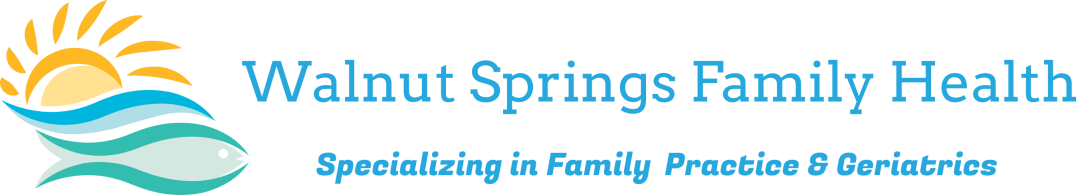 Physician Assistant Consent for TreatmentThis facility has a physician assistant (Dennis Krueger, Jr.) on staff to assist in the delivery of medical care.A physician assistant is not a doctor. A physician assistant is a graduate of a certified training program and is licensed by the state board. Under the supervision of a physician, a physician assistant can diagnose, treat, and monitor common acute and chronic diseases as well as provide health maintenance care.“Supervision” does not require the constant physical presence of a supervising physician, but rather overseeing the activities of and accepting responsibility for the medical service provided.A physician assistant may provide medical services that are within his/her education, training, and experience. These services may include:Obtaining histories and performing physical examsOrdering and/or performing diagnostic and therapeutic proceduresFormulation of a working diagnosisDeveloping and implementing a treatment planMonitoring the effectiveness of therapeutic interventionsAssisting with surgeryOffering counseling and educationSupplying sample medications and writing prescriptions (where allowed by law)Making appropriate referralsI have read the above and understand that, from time to time, I may be asked to see a physician assistant but will not be required to do so. I understand that, at any time, I can refuse to see the physician assistant and request to see a physician. However, I understand that if I elect NOT to see a physician assistant, I will not be able to schedule my appointment until the physician is available.__________________________________________			       _____________________________Patient Name (Print):							       Date:__________________________________________	       __________________________________________Patient Signature:                                                                      Witness: (If applicable)